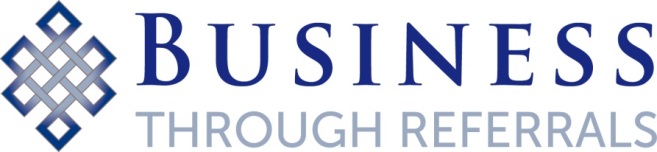 MEMBERSHIP APPLICATION FORMPlease return the form by email to the Membership co-ordinator, Lou Fletcher - lou@piccoloproperty.co.uk Following your application, members will be asked to approve your membership to ensure there will be no business conflicts.Following approval, you will be asked to submit a current photo and brief resume of yourself.Your NameBusiness NameCompany AddressLandline Telephone NumberMobile NumberEmail Website AddressPrimary Business Category RequestedSecondary Business Category RequestedHow many years have you been with this business?What is your position within the business?Please detail your own Professional Qualifications in relation to the business category required, if applicableHow did you hear about BTR membership? [for BTR marketing purposes]What is the main reason you want to join BTR and what are you hoping to get out of the networking group?